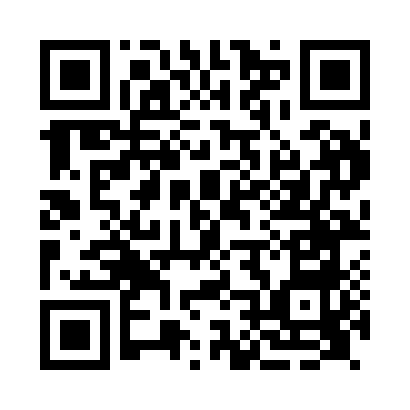 Prayer times for Acrefair, Flintshire, UKWed 1 May 2024 - Fri 31 May 2024High Latitude Method: Angle Based RulePrayer Calculation Method: Islamic Society of North AmericaAsar Calculation Method: HanafiPrayer times provided by https://www.salahtimes.comDateDayFajrSunriseDhuhrAsrMaghribIsha1Wed3:355:391:096:188:4110:462Thu3:315:371:096:198:4310:493Fri3:285:351:096:208:4510:524Sat3:255:331:096:218:4610:555Sun3:215:311:096:238:4810:586Mon3:195:291:096:248:5011:007Tue3:185:271:096:258:5111:008Wed3:175:251:096:268:5311:019Thu3:165:241:096:278:5511:0210Fri3:155:221:096:288:5711:0311Sat3:155:201:096:298:5811:0412Sun3:145:181:096:309:0011:0413Mon3:135:171:096:319:0111:0514Tue3:125:151:096:319:0311:0615Wed3:115:141:096:329:0511:0716Thu3:115:121:096:339:0611:0817Fri3:105:101:096:349:0811:0818Sat3:095:091:096:359:0911:0919Sun3:085:081:096:369:1111:1020Mon3:085:061:096:379:1211:1121Tue3:075:051:096:389:1411:1222Wed3:065:031:096:399:1511:1223Thu3:065:021:096:399:1711:1324Fri3:055:011:096:409:1811:1425Sat3:055:001:096:419:2011:1526Sun3:044:591:096:429:2111:1527Mon3:044:571:106:439:2211:1628Tue3:034:561:106:439:2411:1729Wed3:034:551:106:449:2511:1730Thu3:024:541:106:459:2611:1831Fri3:024:541:106:469:2711:19